KLASA: 740-09/13-01/03URBROJ: 238/30-02/07-18-25Sv. Ivan Zelina, 27. travnja 2018.	Na temelju članka 35. stavka 2. i članka 391. stavka 1. Zakona o vlasništvu i drugim stvarnim pravima (Narodne novine, br. 91/96, 68/98, 137/99, 22/00, 73/00, 114/01, 79/06, 141/06, 146/08, 38/09, 153/09, 143/12, 152/14 i 81/15 – pročišćeni tekst,), članka 48. stavka 1. točke 5. Zakona o lokalnoj i područnoj (regionalnoj) samoupravi (Narodne novine, br. 33/01, 60/01, 129/05, 109/07, 125/08, 36/09, 150/11, 144/12, 19/13- pročišćeni tekst, 137/15 – ispravak i 123/17), članka 36.a. stavka 1. točke 5. Statuta Grada Svetog Ivana Zeline (Zelinske novine, br. 8/01, 7/02, 10/04, 1/06, 3/06 – pročišćeni tekst, 9/09, 11/09 – pročišćeni tekst, 5/13, 12/13 – pročišćeni tekst i 4/18) te Zaključka Gradonačelnika Grada Svetog Ivana Zeline, KLASA: 740-09/13-01/03, URBROJ: 238/30-02/07-18-24 od 27. travnja 2018. god., Gradonačelnik Grada Svetog Ivana Zeline raspisujeJAVNI NATJEČAJza prodaju nekretnina u izvanknjižnom vlasništvu Grada Svetog Ivana Zeline(ponovljeni)1. PREDMET PRODAJE:Grad Sveti Ivan Zelina javnim natječajem prodaje, pojedinačno, izvanknjižne nekretnine iz pos. lista 508 k.o. Blaškovec: čkbr. 2699/23 dio šuma Kičetka sa 3877 m2čkbr. 2699/150 dio šuma Kičetka sa 522 m2čkbr. 2940/2 dvorište Fonduš sa 234 m2 , stambena zgrada na adresi: Gornja Drenova 29, priključena na komunalne instalacije struje i vode čkbr. 2942/6 dvorište Fonduš sa 137 m2čkbr. 2957 dio oranica Drenovo sa 1230 m2 čkbr. 2959 oranica Lazina sa 629 m2čkbr. 2986 dio oranica Pašinec sa 252 m2 čkbr. 3058 dio oranica Forčić sa 68 m2 čkbr. 3117/1 dio vinograd Gegač sa 647 m2 čkbr. 3125/1 dio vinograd Galafovo sa 863 m2 čkbr. 3355 dio vinograd Graberje sa 464 m2 čkbr. 3396 dio oranica Karasica sa 1151 m2Pravo podnošenja ponude imaju sve domaće i strane fizičke i pravne osobe koje po važećim propisima Republike Hrvatske mogu stjecati nekretnine na području Republike Hrvatske.Predmetne nekretnine mogu se razgledati u otvorenom roku za podnošenje pisanih ponuda, uz prethodnu najavu na telefon broj: 01/2019-209.2. POČETNA CIJENA:- za nekretninu iz točke 1.a) ovog Natječaja iznosi 15.508,00 kuna- za nekretninu iz točke 1.b) ovog Natječaja iznosi 2.088,00 kuna - za nekretninu iz točke 1.c) ovog Natječaja iznosi 43.080,00 kuna - za nekretninu iz točke 1.d) ovog Natječaja iznosi 1.644,00 kuna - za nekretninu iz točke 1.e) ovog Natječaja iznosi 8.610,00 kuna - za nekretninu iz točke 1.f) ovog Natječaja iznosi 4.403,00 kuna - za nekretninu iz točke 1.g) ovog Natječaja iznosi 1.764,00 kuna - za nekretninu iz točke 1.h) ovog Natječaja iznosi 476,00 kuna - za nekretninu iz točke 1.i) ovog Natječaja iznosi 4.529,00 kuna - za nekretninu iz točke 1.j) ovog Natječaja iznosi 6.041,00 kuna - za nekretninu iz točke 1.k) ovog Natječaja iznosi 3.248,00 kuna - za nekretninu iz točke 1.l) ovog Natječaja iznosi 8.057,00 kuna 3. JAMČEVINA:Ponuditelji su dužni platiti jamčevinu u iznosu od 10% početne cijene svake nekretnine za koju podnose ponudu na IBAN Grada Sv. Ivana Zeline, broj: HR9023600001842900004, model: HR68, poziv na broj: 9016-OIB ponuditelja, s naznakom «jamčevina za natječaj za prodaju nekretnina u k.o. Blaškovec». Najpovoljnijem ponuditelju položena će se jamčevina uračunati u kupoprodajnu cijenu.U slučaju da najpovoljniji ponuditelj odustane od sklapanja kupoprodajnog ugovora, odnosno uplate kupoprodajne cijene, gubi pravo na povrat jamčevine.Ostalim ponuditeljima jamčevina će se vratiti u roku od 15 dana od dana odabira najpovoljnije ponude.4. SADRŽAJ PONUDE:Ponuda mora sadržavati:- oznaku/oznake nekretnine/nekretnina navedenu/navedene u točki 1. ovog Natječaja (čkbr.) za koju/koje se podnosi ponuda  - ponuđeni iznos kupoprodajne cijene izražen u kunama zasebno za svaku nekretninu za koju se podnosi ponuda- dokaz o uplaćenoj jamčevini - presliku osobne iskaznice ili putovnice za fizičke osobe, a za pravne osobe presliku rješenja o upisu u sudski ili drugi odgovarajući registar za pravne osobe, presliku kartice tekućeg računa ili broja žiro-računa na koji se može vratiti jamčevina- podatke o ponuditelju (OIB, prebivalište, broj telefona i dr.)- dokaz o nepostojanju duga prema Gradu Sv. Ivanu Zelini od strane ponuditelja, kao i od strane članova njegovog kućanstva, te tvrtki i obrta koji su bilo u vlasništvu ponuditelja, bilo u vlasništvu članova njegovog kućanstva.5. UVJETI PRODAJE:- nekretnine se prodaju pojedinačno po načelu «viđeno-kupljeno» što isključuje naknadne prigovore kupca po bilo kojoj osnovi- nekretnine se prodaju kao izvanknjižno vlasništvo te sav teret, odnosno rizik sređivanja vlasništva, odnosno uređivanja međa istih preuzima na sebe kupac- poreze i sve druge pristojbe u vezi s kupoprodajom snosi kupac- kupac i članovi njegovog kućanstva, kao i tvrtke i obrti u njihovom vlasništvu ne smiju imati dugovanja prema Gradu Sv. Ivanu Zelini- nekretnine se prodaju pod uvjetom jednokratne isplate ponuđene kupoprodajne cijene u cijelosti            - prodavatelj zadržava pravo poništiti natječaj,  pravo ne prihvatiti nijednu ponudu, kao i pravo izabrati drugog najpovoljnijeg ponuditelja među prispjelim ponudama ako najpovoljniji ponuditelj odustane od kupnje (odustankom od kupnje smatra se nesklapanje ugovora u roku utvrđenom ovim natječajem, odnosno neplaćanje kupoprodajne cijene u roku utvrđenom ovim natječajem) a sve to bez ikakvog obrazloženja i odgovornosti prodavatelja prema ponuditeljima i njihovim troškovima.6. NAJPOVOLJNIJA PONUDA:Najpovoljnijom ponudom za svaku pojedinačnu nekretninu iz točke 1. ovog Natječaja smatrat će se ona ponuda koja uz ispunjenje uvjeta iz ovog Natječaja sadrži i najviši iznos ponuđene cijene.Podnošenje ponude ima značaj prihvaćanja svih uvjeta ovog Natječaja.Ovaj Natječaj je valjan ako pristigne makar i samo jedna valjana ponuda.U slučaju da dva ili više ponuditelja, uz ispunjavanje svih uvjeta ovog Natječaja, ponude isti iznos cijene za istu nekretninu, Natječaj će se ponoviti za tu nekretninu.7. PODNOŠENJE I OTVARANJE PONUDA: Ponude treba dostaviti u zatvorenoj omotnici na adresu: Grad Sveti Ivan Zelina, 10380 Sv. Ivan Zelina, Trg A. Starčevića 12, s naznakom: «ne otvarati – ponuda na natječaj za prodaju nekretnina u k. o. Blaškovec».Rok za podnošenje pisanih ponuda je 14. svibnja 2018. god. do 13,00 sati (do tog roka ponuda treba stići na urudžbeni zapisnik prodavatelja – Grada, bilo poštom, bilo osobnom dostavom).Nepravodobno prispjele i nepotpune ponude neće se razmatrati.Javno otvaranje ponuda bit će 14. svibnja 2018. god. u 13,00 sati u zgradi gradske uprave, I. kat, soba 38, na adresi: Trg A. Starčevića 12, Sv. Ivan Zelina, u nazočnosti ponuditelja, odnosno njihovih ovlaštenih predstavnika.8. SKLAPANJE KUPOPRODAJNOG UGOVORA I PLAĆANJE KUPOPRODAJNE CIJENE: Odabrani najpovoljniji ponuditelj za svaku pojedinačnu nekretninu iz točke 1. ovog Natječaja dužan je u roku od 8 dana od dana primitka pisane obavijesti o odabiru sklopiti kupoprodajni ugovor, te u roku od 15 dana od dana sklapanja ugovora platiti kupoprodajnu cijenu u cijelosti. Dodatne obavijesti mogu se dobiti na telefon broj: 01/2019-209.                                                                                                 GRADONAČELNIK:                                                                                                   Hrvoje Košćec, v.r. REPUBLIKA HRVATSKAZAGREBAČKA ŽUPANIJAGRAD SVETI IVAN ZELINAGRADONAČELNIK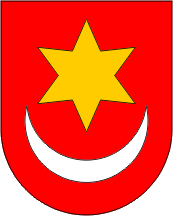 REPUBLIKA HRVATSKAZAGREBAČKA ŽUPANIJAGRAD SVETI IVAN ZELINAGRADONAČELNIK